Einwilligung in die Datenverarbeitung einschließlich der Veröffentlichung von Personenbildern im Zusammenhang mit der VereinsmitgliedschaftFolgende Angaben sind für die Durchführung des Mitgliedschaftsverhältnisses erforderlich:Pflichtangaben: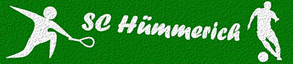 Geschlecht: 		(   ) männlich		(   ) weiblich		(   ) andereVorname:					Nachname:Straße, Hausnr.:				PLZ, Ort:Geburtsdatum:				Abteilungszugehörigkeit:(   ) Mit meiner Unterschrift erkenne ich die Satzung und Ordnungen des Vereins in der jeweils gültigen Fassung an.(   ) Die separat ausliegenden Informationspflichten gemäß Artikel 12 bis 14 DSGVO habe ich gelesen und zur Kenntnis genommen.Ort, Datum		Unterschrift Freiwillige Angaben:Traudatum:Telefonnummer (Festnetz/mobil):E-Mail-Adresse:Ich bin damit einverstanden, dass die vorgenannten Kontaktdaten zu Vereinszwecken durch den Verein genutzt und hierfür auch an andere Mitglieder des Vereins (z.B. zur Bildung von Fahrgemeinschaften) weitergegeben werden dürfen.Mir ist bekannt, dass die Einwilligung in die Datenverarbeitung der vorbenannten Angaben freiwillig erfolgt und jederzeit durch mich ganz oder teilweise mit Wirkung für die Zukunft widerrufen werden kann. Ort, Datum		Unterschrift/Unterschriften der gesetzlichen Vertreter bei Minderjährigen 			bzw. Geschäftsunfähigen 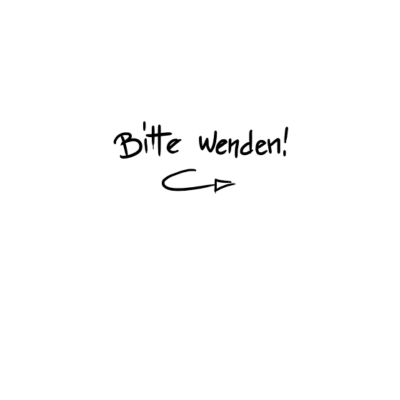 Einwilligung in die Veröffentlichung von PersonenbildnissenIch willige ein, dass Fotos und Videos von meiner Person bei sportlichen Veranstaltungen und zur Präsentation von Mannschaften angefertigt und in folgenden Medien veröffentlicht werden dürfen:(   ) Homepage des Vereins(   ) Facebook-Seite des Vereins(   ) regionale Presseerzeugnisse (z.B. RW-Direkt, BLICK aktuell, SchauinsLand)Ich bin darauf hingewiesen worden, dass die Fotos und Videos mit meiner Person bei der Veröffentlichung im Internet oder in sozialen Netzwerken weltweit abrufbar sind. Eine Weiterverwendung und/oder Veränderung durch Dritte kann hierbei nicht ausgeschlossen werden. Soweit die Einwilligung nicht widerrufen wird, gilt sie zeitlich unbeschränkt. Die Einwilligung kann mit Wirkung für die Zukunft widerrufen werden. Der Widerruf der Einwilligung muss in Textform (Brief oder per Mail) gegenüber dem Verein erfolgen. Eine vollständige Löschung der veröffentlichten Fotos und Videoaufzeichnungen im Internet kann durch den SC Hümmerich e.V. nicht sichergestellt werden, da z.B. andere Internetseiten die Fotos und Videos kopiert oder verändert haben könnten. Der SC Hümmerich e.V. kann nicht haftbar gemacht werden für Art und Form der Nutzung durch Dritte wie z. B. für das Herunterladen von Fotos und Videos und deren anschließender Nutzung und Veränderung. Ich wurde ferner darauf hingewiesen, dass trotz meines Widerrufs Fotos und Videos von meiner Person im Rahmen der Teilnahme an öffentlichen Veranstaltungen des Vereins gefertigt und im Rahmen der Öffentlichkeitsarbeit veröffentlicht werden dürfen.Ort, Datum				Unterschrift Der Widerruf ist zu richten an: SC Hümmerich e.V. c/o Guido Rämer, Bismarckstr. 3, 53547 Hümmerich, info@sc-huemmerich.com